Retningsliner for etter- og vidareutdanningsstipendFO Møre og Romsdal. Gjeld frå og med haust 2017FO er eit profesjonsforbund og FO Møre og Romsdal ynskjer være med å bidra til fagutvikling for medlemmane våre. Dette mellom anna gjennom å yte økonomisk stønad til medlemmar som ynskjer å ta etter- og vidareutdanning. Tiltaket er lokalt og gjeld medlemmar i Møre og Romsdal. Føresetnadane og retningslinene for tildeling av midlar vert med dette gjevne til kjenne. Søknadane handsamast av AU.Kva kan ein søkje om midlar til:Dekking av dokumenterte utgifter i samband med etter og vidareutdanning med inntil kr 4000,- pr. studie år.Døme på utgifter som kan søkjast refundert: Studiemateriell, studieavgift, reise og overnattingskostnadar o.l.Føresetnader for vurdering av tildeling:Medlemsskap i FOUtdanninga må gje studiepoengEin må også ha søkt arbeidsgjevar om dekking av utgifteneOriginale kvitteringar må kunne føreleggast ved spørsmålFramgangsmåte ved søking om midlar:Dette vert ein todelt prosess. 1 Fyrst søkjer ein på bakgrunn av ei skisse og stipulerte utgifter – bruk vedlagt skjema «Søknad om studiestønad». 2 Får ein innvilga søknaden ettersender ein dokumentasjon på utgifter og kva kontonummer desse skal refunderast – bruk vedlagt skjema «Refusjon av utlegg…»Søknad vert sendt avd@fo-moreogromsdal.no innan 20. august for studiar som byrjar til hausten, 20. januar for studiar som startar på nyåret.Krav til innhald i søknaden:KontaktinformasjonKort om kva vidareutdanning det vert søkt om midlar for (Studiestad, emne, studiepoeng, over kor mange år, heiltid/ deltidsstudie)Grovt kostnadsoverslagFO handsamar søknaden og gjev tilbakemelding på om den er innvilga.Alle som har fått søknaden innvilga sender: krav om dekking av dokumenterte (OBS ta vare på alle kvitteringar!!!) utgifter i tråd med retningslinene. Bruk vedlagt skjema.Dokumentasjon på at det er søkt arbeidsgjevar om dekking, og svar frå denne.Dersom nokon får delvis dekking frå arbeidsgjevar er det fortsatt mogleg og søkje om dekking av utgifter frå FO på den delen som arbeidsgjevar ikkje dekkjer.DEL 1. SØKNAD OM STUDIESTØNADSkjema for søknad om stønad til etter- og vidareutdanning for medlemmar i FO Møre og Romsdal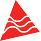 Utfylt skjema kan skannast og sendast avd@fo-moreogromsdal.no eller sendast pr. post til FO Møre og Romsdal, Folketshus, Kongensplass 6, 6509 KristiansundDEL 2: REFUSON AV UTLEGG FOR DEG SOM ER INNVILGA SUDIESTØNADSkjema for refusjon av utgifter i samband med studie for medlemmar som har fått innvilga studiestønad frå FO Møre og RomsdalUtfylt skjema samt kvitteringar kan skannast og sendast avd@fo-moreogromsdal.no eller sendast pr. post til FO Møre og Romsdal, Folketshus, Kongens plass 6, 6509 KristiansundNamn, telefonnummer og e-post adresse:Har fått studiestønad frå FO tidlegare:   JA      NEI   Evt. når:Kva studie skal du ta? Litt om studiet som namn, varigheit, studiepoeng, utanningsstad. Skriv gjerne internettlenke til presentasjon av studiet om du har:Kva type utlegg søkjer du dekking av? Set opp eit lite kostnadsoverslag.Referanse i fylkesavdelinga:Stønadsordning vedteke i sak 07/17 på representantskapsmøte 15-160317Dato/ stad/ sign: Namn, telefonnummer og e-post adresse:Namn, telefonnummer og e-post adresse:Namn, telefonnummer og e-post adresse:Namn, telefonnummer og e-post adresse:Kva har ein lagt ut for:Kva har ein lagt ut for:Grunn for utlegg:Grunn for utlegg:Vedlagt dokumentasjon (set kryss) – alle må være avkryssa før innsending :Kvitteringar frå alle omsøkte utlegg Dokumentasjon på søknad om midlar til arbeidsgjevar Svar frå arbeidsgjevar i høve søknad om midlar Vedlagt dokumentasjon (set kryss) – alle må være avkryssa før innsending :Kvitteringar frå alle omsøkte utlegg Dokumentasjon på søknad om midlar til arbeidsgjevar Svar frå arbeidsgjevar i høve søknad om midlar Vedlagt dokumentasjon (set kryss) – alle må være avkryssa før innsending :Kvitteringar frå alle omsøkte utlegg Dokumentasjon på søknad om midlar til arbeidsgjevar Svar frå arbeidsgjevar i høve søknad om midlar Vedlagt dokumentasjon (set kryss) – alle må være avkryssa før innsending :Kvitteringar frå alle omsøkte utlegg Dokumentasjon på søknad om midlar til arbeidsgjevar Svar frå arbeidsgjevar i høve søknad om midlar Beløp til refusjon/ stønad:Beløp til refusjon/ stønad:Kontonummer pengane skal overførast:Kontonummer pengane skal overførast:Referanse i fylkesavdelinga:Stønadsordning vedteke i sak 07/17 på representantskapsmøte 15-160317Referanse i fylkesavdelinga:Stønadsordning vedteke i sak 07/17 på representantskapsmøte 15-160317Referanse i fylkesavdelinga:Stønadsordning vedteke i sak 07/17 på representantskapsmøte 15-160317Referanse i fylkesavdelinga:Stønadsordning vedteke i sak 07/17 på representantskapsmøte 15-160317Dato/ stad/ sign: Dato/ stad/ sign: Dato/ stad/ sign: Dato/ stad/ sign: For avdelinga:For avdelinga:For avdelinga:For avdelinga:Konto:Føremål:Debet:Kredit:Att:Att:Anv:Anv: